ÓravázlatVarga Zoltán: Erdei hangverseny című meséjéhezKészítette: Torma TibornéAlgyői Fehér Ignác Általános IskolaOsztály: 1-2. osztályLégző gyakorlatHangképző gyakorlatok:Hangoztassuk a következő hangokat!  a, z, g, ó, sUtánozzunk állatokat!     Sziszegjen a kígyó!   Zümmögjön a méh!  Brummogjon a medve!Tanuljunk meg a medvéről egy mondókát!Dirmeg-dörmög a medve,nincsen neki jó kedve.Alhatnék, mert hideg van,jobb most bent a barlangban.Mivel képeztük az óra elején a hangokat? Soroljátok fel!Most másféle hangokat fogtok hallani.Párosan fogtok dolgozni! 10 féle hangot hallotok egymás után. Minden pár kap egy képsort. Írjátok a megfelelő kép alá a hallott hang számát!Természetesen nem a képek sorrendjében fogjátok hallani a hangokat.borz, szél, medve, tűz, eső villámlással, bagoly, béka, dörgés, pacsirta, tücsök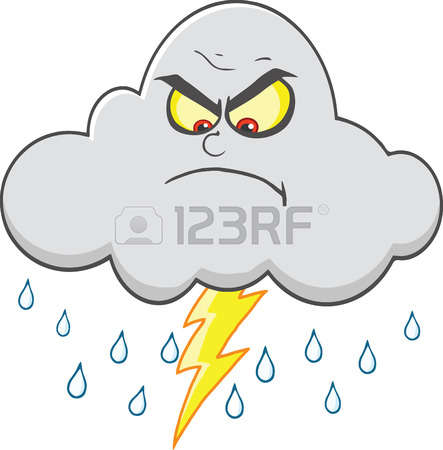 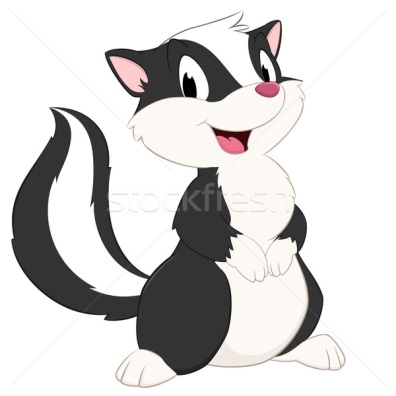 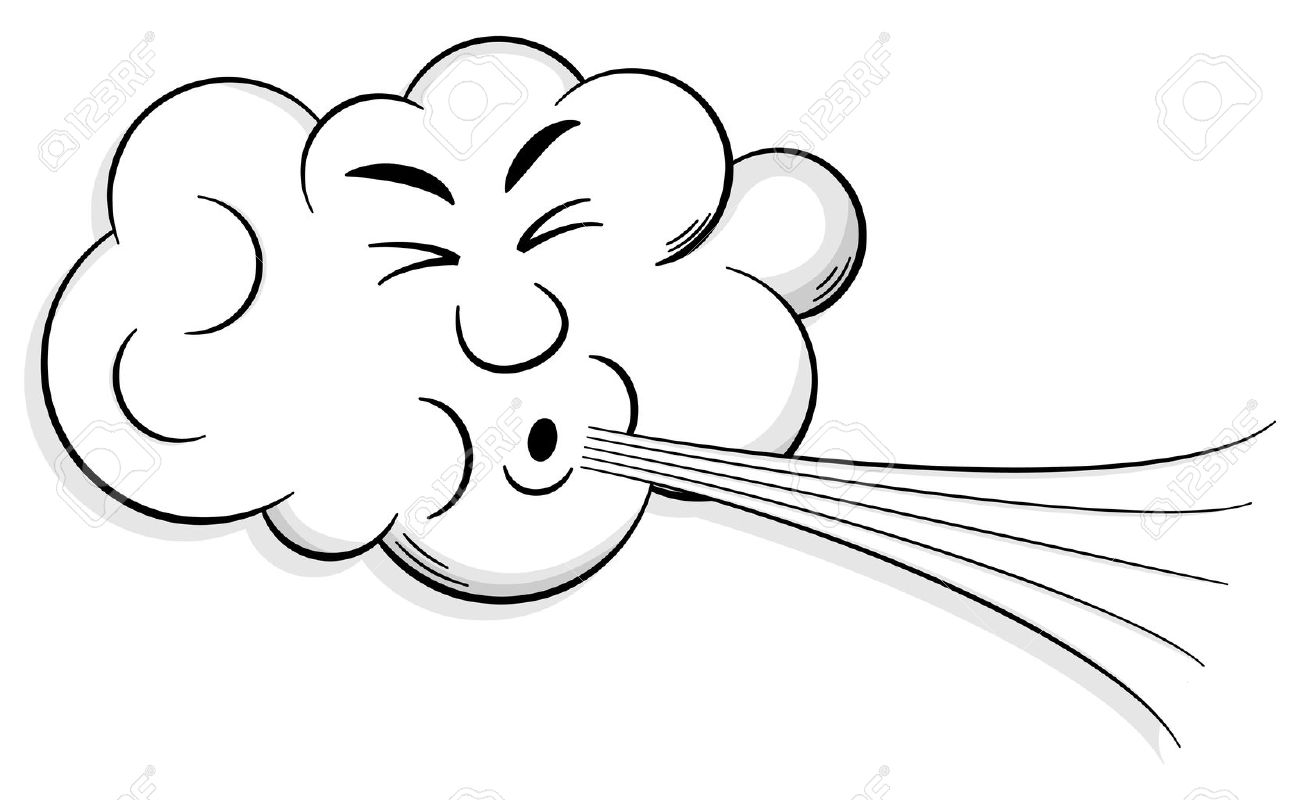 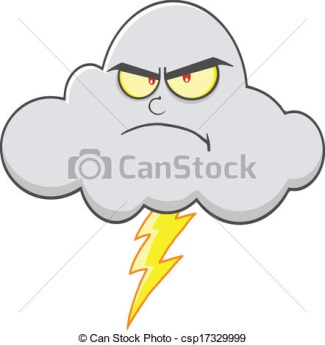 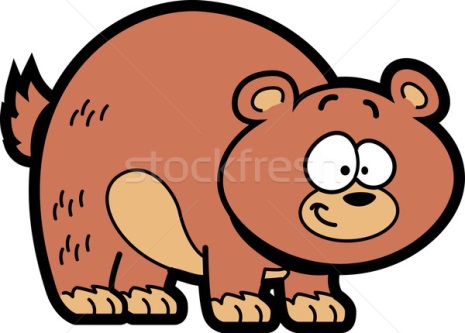 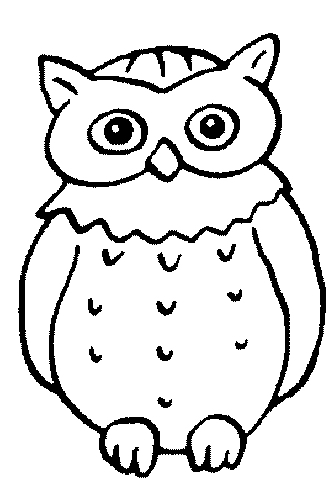 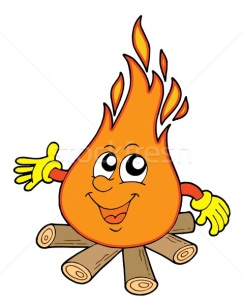 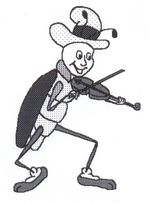 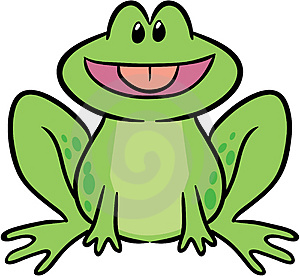 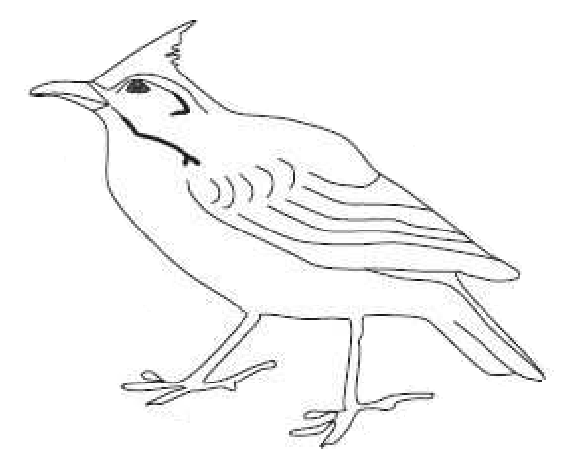 A feladat ellenőrzése.Mondjátok el, hogy az állatok hogyan képezték a hangjukat! Minek a hangját halljuk a szél, a villámlás, a tűz esetében? Utánozzuk a hangjukat!Mai óránkon egy szép mesével ismerkedünk meg!Nyissátok ki a Szitakötő folyóiratot a 8. oldalon! Nézzétek meg a képeket!Milyen állatokat ismertek fel a képeken?A mese róluk fog szólni. Hallgassátok meg!A mese feldolgozása kérdések segítségével.Mit szerettek volna rendezni az állatok?Ki javasolta?Mivel magyarázta a bagoly a verseny megrendezését?Mi a koncert?Milyen hangszereket szerettek volna utánozni?Milyen hangszer lett volna az elefánt?Ki az a zeneszerző?Mit jelent az a szó, hogy” improvizálni”?Mi szakította meg a koncertet?Hogyan folytatódott a zenélés?Ismeretlen szavak megbeszélése: hangverseny, koncert, zenemű, énekkar, kórus, zeneszerző, komponálás, improvizálás, dallam, zenebonaHangszereket fogtok válogatni! Szintén párban szeretném, ha dolgoznátok!Hangszerek képeit kapjátok meg. Válogassátok ki azokat, amelyekről a mesében is szó volt!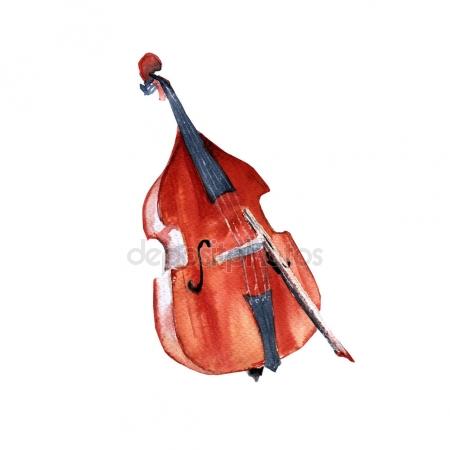 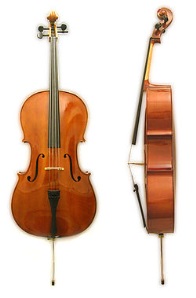 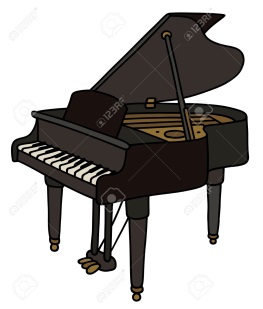 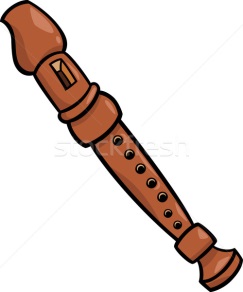 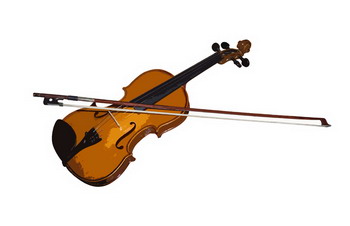 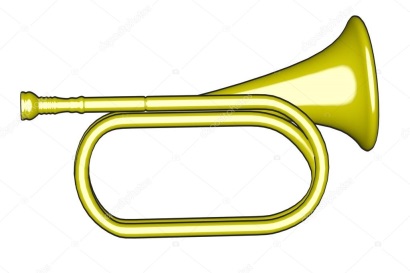 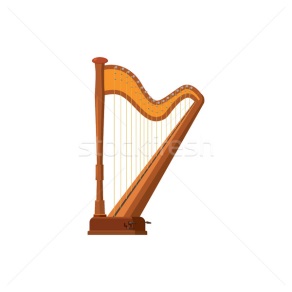 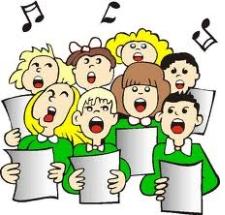 A feladat ellenőrzése.Melyik ezek közül az, amelyik nem szólalt meg az állati zenekarban?Melyik az, amelyik nem „hangszer”? Miért?Alakítsuk meg mi is ezt a zenekart!Bábozzunk! Több csoportot alakítunk!Legyenek medvék, madarak, tücskök, békák. Legyen egy karmester is!Először mindenki gyakorolja be a saját szövegét a mese alapján!Adjátok elő a műsorotokat!Aláfestésként dörgés, villámlás, eső hangja is kísérje a koncertet!Hogyan éreztétek magatokat?Milyennek hallottátok a koncertet?Most ti fogtok rögtönözni!Válasszatok a körülöttetek lévő tárgyakból egyet, amit meg tudtok szólaltatni és alkossatok zenekart!Csoportokban adjátok elő a műveteket!Mi kellett ahhoz, hogy koncertet tudjatok adni? / ritmus, egymásra figyelés, összhang… stb./. Hallgassunk meg egy igazi koncertet!Saint Saens : Az állatok farsangja című zeneművéből Az oroszlán belépőjétAz elefántA kakukkrészeket.Befejezésül énekeljük el a Falusi hangverseny című dalocskát a mi kis hangszerünkkel, a torkunkkal!